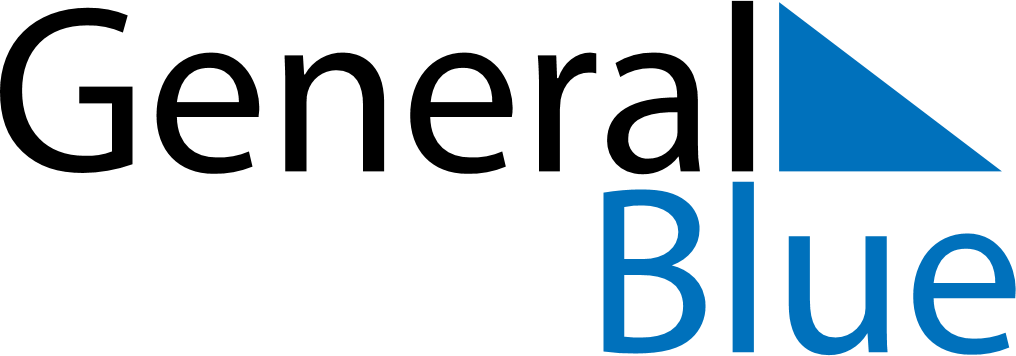 Somalia 2021 HolidaysSomalia 2021 HolidaysDATENAME OF HOLIDAYJanuary 1, 2021FridayNew Year’s DayMay 1, 2021SaturdayLabour DayMay 13, 2021ThursdayEnd of Ramadan (Eid al-Fitr)June 26, 2021SaturdayIndependence of British SomalilandJuly 1, 2021ThursdayIndependence DayJuly 20, 2021TuesdayFeast of the Sacrifice (Eid al-Adha)August 18, 2021WednesdayDay of AshuraOctober 18, 2021MondayBirthday of Muhammad (Mawlid)